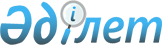 "2018-2020 жылдарға арналған Байзақ ауданы ауылдық округтерінің бюджеттері туралы" Байзақ аудандық мәслихатының 2017 жылғы 22 желтоқсандағы №23-7 шешіміне өзгерістер енгізу туралыЖамбыл облысы Байзақ аудандық мәслихатының 2018 жылғы 14 қыркүйектегі № 34-2 шешімі. Жамбыл облысы Әділет департаментінде 2018 жылғы 18 қыркүйекте № 3955 болып тіркелді
      РҚАО-ның ескертпесі.

      Құжаттың мәтінінде тұпнұсқаның пунктуациясы мен орфографиясы сақталған.
      Қазақстан Республикасының 2008 жылғы 4 желтоқсандағы Бюджет кодексінің 109 - 1 бабына, "Қазақстан Республикасындағы жергілікті мемлекеттік басқару және өзін – өзі басқару туралы" Қазақстан Республикасының 2001 жылғы 23 қаңтардағы Заңының 6 бабына және "2018 -2020 жылдарға арналған аудандық бюджет туралы" Байзақ аудандық мәслихатының 2017 жылғы 14 желтоқсандағы №22 - 2 шешіміне өзгерістер енгізу туралы" Байзақ аудандық мәслихатының 2018 жылғы 7 қыркүйектегі №33 - 2 шешімі (нормативтік құқықтық актілерде мемлекеттік тіркеу Тізілімінде №3945 болып тіркелген) негізінде аудандық мәслихат ШЕШІМ ҚАБЫЛДАДЫ:
      1. "2018 – 2020 жылдарға арналған Байзақ ауданы ауылдық округтерінің бюджеттері туралы" Байзақ аудандық мәслихатының 2017 жылғы 22 желтоқсандағы №23-7 шешіміне (нормативтік құқықтық актілерде мемлекеттік тіркеу Тізілімінде №3659 болып тіркелген, 2018 жылғы 5 қаңтардағы аудандық "Ауыл жаңалығы – Сельская новь" газетінде жарияланған) келесідей өзгерістер енгізілсін:
      1 тармақта:
      1-1. Жалғызтөбе ауылдық округі 2018 жылға:
      1) тармақшада:
      "71 196" сандары "71 346" сандарымен ауыстырылсын;
      "4 588" сандары "4 762" сандарымен ауыстырылсын;
      "2 598" сандары "2 574" сандарымен ауыстырылсын;
      2) тармақшада:
      "71 196" сандары "71 346" сандарымен ауыстырылсын.
      1-2. Дихан ауылдық округі 2018 жылға:
      1) тармақшада:
      "91 470" сандары "92 853" сандарымен ауыстырылсын;
      "3 202" сандары "4 103" сандарымен ауыстырылсын;
      "515" сандары "497" сандарымен ауыстырылсын;
      "87 753" сандары "88 253" сандарымен ауыстырылсын;
      2) тармақшада:
      "91 470" сандары "92 853" сандарымен ауыстырылсын.
      1-3. Мырзатай ауылдық округі 2018 жылға:
      1) тармақшада:
      "5 010" сандары "5 032" сандарымен ауыстырылсын;
      "1 488" сандары "1 466" сандарымен ауыстырылсын.
      1-4. Темірбек ауылдық округі 2018 жылға:
      1) тармақшада:
      "40 494" сандары "40 998" сандарымен ауыстырылсын;
      "1 792" сандары "1 809" сандарымен ауыстырылсын;
      "26" сандары "9" сандарымен ауыстырылсын;
      "38 676" сандары "39 180" сандарымен ауыстырылсын;
      2) тармақшада:
      "40 494" сандары "40 998" сандарымен ауыстырылсын.
      1-5. Түймекент ауылдық округі 2018 жылға:
      1) тармақшада:
      "103 140" сандары "106 340" сандарымен ауыстырылсын;
      "7 850" сандары "10 873" сандарымен ауыстырылсын;
      "121" сандары "98" сандарымен ауыстырылсын;
      "95 169" сандары "95 369" сандарымен ауыстырылсын;
      2) тармақшада:
      "103 140" сандары "106 340" сандарымен ауыстырылсын.
      1-6. Жаңатұрмыс ауылдық округі 2018 жылға:
      1) тармақшада:
      "58 432" сандары "59 632" сандарымен ауыстырылсын;
      "54 849" сандары "56 049" сандарымен ауыстырылсын;
      2) тармақшада:
      "58 432" сандары "59 632" сандарымен ауыстырылсын.
      1-7. Көктал ауылдық округі 2018 жылға:
      1) тармақшада:
      "73 968" сандары "77 332" сандарымен ауыстырылсын;
      "5 164" сандары "8 528" сандарымен ауыстырылсын;
      2) тармақшада:
      "73 968" сандары "77 332" сандарымен ауыстырылсын.
      1-8. Ынтымақ ауылдық округі 2018 жылға:
      1) тармақшада:
      "2 350" сандары "2 372" сандарымен ауыстырылсын;
      "33" сандары "11" сандарымен ауыстырылсын.
      1-9. Суханбаев ауылдық округі 2018 жылға:
      1) тармақшада:
      "2 386" сандары "2 403" сандарымен ауыстырылсын;
      "27" сандары "10" сандарымен ауыстырылсын.
      1-10. Қостөбе ауылдық округі 2018 жылға:
      1) тармақшада:
      "96 197" сандары "98 199" сандарымен ауыстырылсын;
      "10 230" сандары "11 238" сандарымен ауыстырылсын;
      "4 949" сандары "4 943" сандарымен ауыстырылсын;
      "81 018" сандары "82 018" сандарымен ауыстырылсын;
      2) тармақшада:
      "96 197" сандары "98 199" сандарымен ауыстырылсын.
      1-11. Бурыл ауылдық округі 2018 жылға:
      1) тармақшада:
      "193 798" сандары "196 630" сандарымен ауыстырылсын;
      "29 813" сандары "29 829" сандарымен ауыстырылсын;
      "428" сандары "412" сандарымен ауыстырылсын;
      "163 557" сандары "166 389" сандарымен ауыстырылсын;
      2) тармақшада:
      "193 798" сандары "196 630" сандарымен ауыстырылсын.
      1-12. Көптерек ауылдық округі 2018 жылға:
      1) тармақшада:
      "46 641" сандары "47 242" сандарымен ауыстырылсын;
      "1 874" сандары "2 505" сандарымен ауыстырылсын;
      "32" сандары "2" сандарымен ауыстырылсын;
      2) тармақшада:
      "46 641" сандары "47 242" сандарымен ауыстырылсын.
      1-13. Үлгілі ауылдық округі 2018 жылға:
      1) тармақшада:
      "50 005" сандары "50 505" сандарымен ауыстырылсын;
      "2 855" сандары "3 355" сандарымен ауыстырылсын; 
      2) тармақшада:
      "50 005" сандары "50 505" сандарымен ауыстырылсын.
      1-14. Сарыкемер ауылдық округі 2018 жылға:
      1) тармақшада:
      "197 213" сандары "202 218" сандарымен ауыстырылсын;
      "29 816" сандары "34 816" сандарымен ауыстырылсын; 
      "6 132" сандары "6 137" сандарымен ауыстырылсын; 
      2) тармақшада:
      "197 213" сандары "202 218" сандарымен ауыстырылсын.
      1-15. Қызыл жұлдыз ауылдық округі 2018 жылға:
      1) тармақшада:
      "107 964" сандары "117 764" сандарымен ауыстырылсын;
      "12 120" сандары "21 920" сандарымен ауыстырылсын; 
      2) тармақшада:
      "107 964" сандары "117 764" сандарымен ауыстырылсын.
      1-16. Ботамойнақ ауылдық округі 2018 жылға:
      1) тармақшада:
      "78 917" сандары "79 217" сандарымен ауыстырылсын;
      "66 712" сандары "67 012" сандарымен ауыстырылсын; 
      2) тармақшада:
      "78 917" сандары "79 217" сандарымен ауыстырылсын.
      1-17. Бәйтерек ауылдық округі 2018 жылға:
      1) тармақшада:
      "30 659" сандары "30 691" сандарымен ауыстырылсын;
      "1 749" сандары "1 717" сандарымен ауыстырылсын. 
      Аталған шешімнің 1 қосымшасы осы шешімнің 1 қосымшасына сәйкес жаңа редакцияда мазмұндалсын.
      2. Осы шешімнің орындалуын бақылау Байзақ аудандық мәслихатының "Аумақты экономикалық дамыту, қаржы, бюджет, әкімшілік аумақтық құрылым, адам құқығын қорғау мәселелері және жер учаскелерін сатып алу туралы шарттар жобаларын қарау" жөніндегі тұрақты комиссиясына жүктелсін.
      3. Осы шешім әділет органдарында мемлекеттік тіркеуден өткен күннен бастап күшіне енеді және 2018 жылдың 1 қаңтарынан қолданысқа енгізіледі.
					© 2012. Қазақстан Республикасы Әділет министрлігінің «Қазақстан Республикасының Заңнама және құқықтық ақпарат институты» ШЖҚ РМК
				
      Байзақ аудандық мәслихат 

      сессиясының төрағасы 

Н. Тлепов
Байзақ аудандық мәслихатының
2018 жылғы 14 қыркүйектегі 
№34-2 шешіміне 1 қосымшаБайзақ аудандық мәслихатының 
2017 жылғы 22 желтоқсандағы
№23-7 шешіміне 1 қосымша
Санаты
Санаты
Санаты
Санаты
сомасы, мың теңге
Жалғызтөбе ауылдық округі
Дихан ауылдық округі
Мырзатай ауылдық округі
Темірбек ауылдық округі
Сыныбы
Сыныбы
Сыныбы
Сыныбы
сомасы, мың теңге
Жалғызтөбе ауылдық округі
Дихан ауылдық округі
Мырзатай ауылдық округі
Темірбек ауылдық округі
Ішкі сыныбы
Ішкі сыныбы
сомасы, мың теңге
Жалғызтөбе ауылдық округі
Дихан ауылдық округі
Мырзатай ауылдық округі
Темірбек ауылдық округі
Ерекшелігі
сомасы, мың теңге
Жалғызтөбе ауылдық округі
Дихан ауылдық округі
Мырзатай ауылдық округі
Темірбек ауылдық округі
Атауы
I. Кірістер
1758450
71346
92853
101831
40998
1
Салықтық түсімдер
187562
4762
4103
5032
1809
01
Табыс салығы
52309
955
694
1589
40
2
Жеке табыс салығы
52309
955
694
1589
40
04
Меншiкке салынатын салықтар
135253
3807
3409
3443
1769
1
Мүлiкке салынатын салықтар
2916
86
57
114
22
3
Жер салығы
8404
386
312
399
230
4
Көлiк құралдарына салынатын салық
123933
3335
3040
2930
1517
2
Салықтық емес түсiмдер
23166
2574
497
1466
9
01
Мемлекеттік меншіктен түсетін кірістер
238
0
0
0
0
5
Мемлекет меншігіндегі мүлікті жалға беруден түсетін кірістер
238
0
0
0
0
04
Мемлекеттік бюджеттен қаржыландырылатын, сондай-ақ Қазақстан Республикасы Ұлттық Банкінің бюджетінен (шығыстар сметасынан) қамтылатын және қаржыландырылатын мемлекеттік мекемелер салатын айыппұлдар, өсімпұлдар, санкциялар, өндіріп алулар
71
0
0
0
0
1
Мұнай секторы ұйымдарынан түсетін түсімдерді қоспағанда, мемлекеттік бюджеттен қаржыландырылатын, сондай-ақ Қазақстан Республикасы Ұлттық Банкінің бюджетінен (шығыстар сметасынан) ұсталатын және қаржыландырылатын мемлекеттік мекемелер салатын айыппұлдар, өсімпұлдар, санкциялар, өндіріп алулар
71
0
0
0
0
06
Басқа да салықтық емес түсiмдер
22857
2574
497
1466
9
1
Басқа да салықтық емес түсiмдер
22857
2574
497
1466
9
4
Трансферттердің түсімдері
1547722
64010
88253
95333
39180
02
Мемлекеттiк басқарудың жоғары тұрған органдарынан түсетiн трансферттер
1547722
64010
88253
95333
39180
3
Аудандардың (облыстық маңызы бар қаланың) бюджетінен трансферттер
1547722
64010
88253
95333
39180
Түймекент ауылдық округі
Жаңатүрмыс ауылдық округі
Көктал ауылдық округі
Ынтымақ ауылдық округі
Түймекент ауылдық округі
Жаңатүрмыс ауылдық округі
Көктал ауылдық округі
Ынтымақ ауылдық округі
106340
59632
77332
45005
10873
2961
8528
2372
2200
759
1849
135
2200
759
1849
135
8673
2202
6679
2237
450
38
100
36
1134
264
200
163
7089
1900
6379
2038
98
622
658
11
0
12
16
0
0
12
16
0
0
6
6
0
0
6
6
0
98
604
636
11
98
604
636
11
95369
56049
68146
42622
95369
56049
68146
42622
95369
56049
68146
42622
Суханбаев ауылдық округі
Қостөбе ауылдық округі
Бурыл ауылдық округі
Көптерек ауылдық округі
48200
98199
196630
47242
2403
11238
29829
2505
100
2100
5816
248
100
2100
5816
248
2303
9138
24013
2257
36
255
550
29
300
875
1053
267
1967
8008
22410
1961
10
4943
412
2
0
92
0
0
0
92
0
0
6
0
6
0
6
0
6
0
4
4851
406
2
4
4851
406
2
45787
82018
166389
44735
45787
82018
166389
44735
45787
82018
166389
44735
Улгілі ауылдық округі
Сарыкемер ауылдық округі
Қызыл жүлдыз ауылдық округі
Ботамойнақ ауылдық округі
Байтерек ауылдық округі
50505
202218
117764
79217
323138
3355
34816
21920
10365
30691
827
11425
13356
1300
8916
827
11425
13356
1300
8916
2528
23391
8564
9065
21775
43
279
209
112
500
568
396
224
822
811
1917
22716
8131
8131
20464
157
6137
2013
1840
1717
0
0
118
0
0
0
0
118
0
0
5
25
6
6
5
5
25
6
6
5
152
6112
1889
1834
1712
152
6112
1889
1834
1712
46993
161265
93831
67012
290730
46993
161265
93831
67012
290730
46993
161265
93831
67012
290730
Функционалдық топ
Функционалдық топ
Функционалдық топ
Функционалдық топ
сома, мың. теңге
Жалғызтөбе ауылдық округі
Дихан ауылдық округі
Мырзатай ауылдық округі
Кіші функция
Кіші функция
Кіші функция
сома, мың. теңге
Жалғызтөбе ауылдық округі
Дихан ауылдық округі
Мырзатай ауылдық округі
Бюджеттік бағдарламалардың әкімшілері
Бюджеттік бағдарламалардың әкімшілері
Бюджеттік бағдарламалардың әкімшілері
сома, мың. теңге
Жалғызтөбе ауылдық округі
Дихан ауылдық округі
Мырзатай ауылдық округі
Бағдарлама
Бағдарлама
сома, мың. теңге
Жалғызтөбе ауылдық округі
Дихан ауылдық округі
Мырзатай ауылдық округі
Атауы
2. Шығыстар
1758450
71346
92853
101831
01
Жалпы сипаттағы мемлекеттiк қызметтер
415884
23616
19449
17418
124
Аудандық маңызы бар қала, ауыл, кент, ауылдық округ әкімінің аппараты
415884
23616
19449
17418
001
Аудандық маңызы бар қала, ауыл, кент, ауылдық округ әкімінің қызметін қамтамасыз ету жөніндегі қызметтер
398798
22875
19132
17311
022
Мемлекеттік органның күрделі шығыстары
17086
741
317
107
04
Бiлiм беру
983007
38716
46179
51017
124
Аудандық маңызы бар қала, ауыл, кент, ауылдық округ әкімінің аппараты
983007
38716
46179
51017
004
Мектепке дейінгі тәрбиелеу және оқыту және мектепке дейінгі тәрбиелеу және оқыту ұйымдарында медициналық қызмет көрсетуді ұйымдастыру
969722
37545
45163
46981
005
Ауылдық жерлерде оқушыларды жақын жердегі мектепке дейін тегін алып баруды және одан алып қайтуды ұйымдастыру
13285
1171
1016
4036
07
Тұрғын үй-коммуналдық шаруашылық
206383
6423
1544
5483
124
Аудандық маңызы бар қала, ауыл, кент, ауылдық округ әкімінің аппараты
206383
6423
1544
5483
008
Елді мекендердегі көшелерді жарықтандыру
44355
1719
886
1878
009
Елді мекендердің санитариясын қамтамасыз ету
14167
750
125
240
011
Елді мекендерді абаттандыру мен көгалдандыру
147861
3954
533
3365
13
Басқалар
90604
2591
2781
3113
124
Аудандық маңызы бар қала, ауыл, кент, ауылдық округ әкімінің аппараты
90604
2591
2781
3113
040
Өңірлерді дамытудың 2020 жылға дейінгі бағдарламасы шеңберінде өңірлерді экономикалық дамытуға жәрдемдесу бойынша шараларды іске асыру
90604
2591
2781
3113
15
Трансферттер
62572
0
22900
24800
124
Аудандық маңызы бар қала, ауыл, кент, ауылдық округ әкімінің аппараты
62572
0
22900
24800
048
'Пайдаланылмаған (толық пайдаланылмаған) нысаналы трансферттерді қайтару
2572
0
0
0
051
Заңнаманы өзгертуге байланысты жоғары тұрған бюджеттің шығындарын өтеуге төменгі тұрған бюджеттен ағымдағы нысаналы трансферттер
60000
0
22900
24800
3. Таза бюджеттік кредит беру
0
0
0
0
4. Қаржы активтерімен жасалатын операциялар бойынша сальдо
0
0
0
0
Мемлекеттің қаржы активтерін сатудан түсетін түсімдер
0
0
0
0
5. Бюджет тапшылығы (профициті)
0
0
0
0
6. Бюджет тапшылығын қаржыландыру (профицитін пайдалану)
0
0
0
0
Темірбек ауылдық округі
Түймекент ауылдық округі
Жаңатүрмыс ауылдық округі 
Көктал ауылдық округі
Ынтымақ ауылдық округі
40998
106340
59632
77332
45005
18402
26535
24427
20324
17949
18402
26535
24427
20324
17949
17456
25720
24020
19767
16859
946
815
407
557
1090
6931
70353
23262
49434
22759
6931
70353
23262
49434
22759
6931
70353
22023
49434
22759
0
0
1239
0
0
1373
2325
7927
4693
2074
1373
2325
7927
4693
2074
776
846
3103
2086
1176
137
365
600
350
100
460
1114
4224
2257
798
1992
7127
4016
2881
2223
1992
7127
4016
2881
2223
1992
7127
4016
2881
2223
12300
0
0
0
0
12300
0
0
0
0
0
0
0
0
0
12300
0
0
0
0
0
0
0
0
0
0
0
0
0
0
0
0
0
0
0
0
0
0
0
0
0
0
0
0
0
Суханбаев ауылдық округі 
Қостөбе ауылдық округі
Бурыл ауылдық округі
Көптерек ауылдық округі
48200
98199
196630
47242
20589
25641
47226
18309
20589
25641
47226
18309
20301
24934
43163
17236
288
707
4063
1073
22662
58546
129241
24654
22662
58546
129241
24654
22662
58546
129241
24654
0
0
0
0
2000
8113
8758
2184
2000
8113
8758
2184
1100
4529
4200
1486
150
125
1200
125
750
3459
3358
573
2949
5899
11405
2095
2949
5899
11405
2095
2949
5899
11405
2095
0
0
0
0
0
0
0
0
0
0
0
0
0
0
0
0
0
0
0
0
0
0
0
0
0
0
0
0
0
0
0
0
0
0
0
0
Улгілі ауылдық округі
Сарыкемер ауылдық округі
Қызыл жүлдыз ауылдық округі
Ботамойнақ ауылдық округі
Байтерек ауылдық округі
50505
202218
117764
79217
323138
17634
34807
24043
24884
34631
17634
34807
24043
24884
34631
17261
33285
23643
23152
32683
373
1522
400
1732
1948
26946
89075
75407
41485
206340
26946
89075
75407
41485
206340
26946
89075
75407
36616
205386
0
0
0
4869
954
4071
64665
13300
7734
63716
4071
64665
13000
7734
63716
1671
9165
2700
2034
5000
200
4000
400
1300
4000
2200
51500
10200
4400
54716
1854
13671
5014
5114
15879
1854
13671
5014
5114
15879
1854
13671
5014
5114
15879
0
0
0
0
2572
0
0
0
0
2572
0
0
0
0
2572
0
0
0
0
0
0
0
0
0
0
0
0
0
0
0
0
0
0
0
0
0
0
0
0
0
0
0
0
0
0